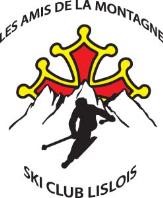 BULLETIN D’INSCRIPTION  		                            Fiche sanitaire de liaison à compléter en annexeNOM* de l’enfant …………………………………………………………. PRENOM*………………….…..……………………….. Date de naissance* …………..……….…..…… à:……………………………………..………..……………Sexe*………………………………………………… PARENTS (ou représentant légal) : NOM*. . ………………………………………………… Prénom…………………………………………………………….. Adresse* :…..………………………….......................……………………………………………………………………………………………………………………Code postal*…………………………………….Ville*. ……….…………………………………………………………………………….……………………………Nom du père........................................................................................... Nom de la mère ………………………..………………………………………………Tél dom Père …….……………………Portable Père …............................Tél dom mère ……….……………………Portable mère………..………………..…Tél travail Père…………………………………………………………………Tél travail mère………………………………………………………………………...Email Père*……………………………………………………………………... Email mère*……………………………………………………………………………DOSSIER MEDICAL : Le Ski Club Lislois « Les Amis de la Montagne » s’engage à faire l’avance des frais médicaux engagés pour votre enfant pendant le séjour. Les parents s’engagent à restituer au ski club L’Islois « Les Amis De la Montagne » la somme intégrale avancée dès réception des pièces médicales du dossier. Joindre à ce document la fiche sanitaire (OBLIGATOIRE) + carte européenne . J’autorise mon enfant à pratiquer toutes les activités prévues au programme* : Oui      Non     A l’exception de ………………………………………….REGLEMENT INTERIEUR :  Le règlement intérieur du Ski Club Lislois « Les Amis de la Montagne » est à votre disposition sur simple demande. En cas d’indiscipline caractérisée, l’équipe de direction du stage de ski en accord avec Le Ski Club Lislois « Les Amis de la Montagne » se réserve le droit de renvoyer en rapatriement disciplinaire l’enfant inscrit. Tous les frais du retour restent à la charge des parents. Aucun remboursement de séjour ne sera effectué. En aucun cas, le Ski Club Lislois « Les Amis de la Montagne » ne peut être tenue pour responsable de perte ou vol d’objets personnels pendant le transport et pendant le séjour. Le préjudice financier dû à des dégradations causées volontairement par le jeune, sera directement facturé aux parents ou tuteur. AUTORISATIONS PARENTALES : Je soussigné(e), ………………………………………………..représentant légal de l’enfant…………………………………………...né(e) le…………………., déclare exacts les renseignements portés sur cette fiche. Autorise mon enfant à participer au séjour organisé par Ski Club Lislois « Les Amis de la Montagne » et à ses activités. Autorise également le responsable du séjour à prendre, le cas échéant, toutes mesures (traitements médicaux, hospitalisations, interventions chirurgicales) rendues nécessaires par l’état de l’enfant.  Autorise , N’autorise pas , la diffusion de son image sur les supports papier et numériques (site internet ou blog séjour) du Ski Club Lislois « Les Amis de la Montagne ». En aucun cas, ces images ne pourront faire l’objet d’une utilisation commerciale. La présente autorisation est consentie à titre gratuit et ne donnera lieu en conséquence à aucune rémunération.  Mention obligatoire *Coller ici une photo récente Stage Enfant et Adolescent à CERLER (Espagne) du dimanche 9 au vendredi  14  février 2020